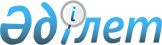 Об утверждении Правил квалификационного отбора кандидатов на занятие вакантных должностей сотрудников Евразийской экономической комиссииПриказ Заместителя Премьер-Министра - Министра торговли и интеграции Республики Казахстан от 4 июля 2022 года № 280-НҚ. Зарегистрирован в Министерстве юстиции Республики Казахстан 4 июля 2022 года № 28699.
      В соответствии с пунктом 2 статьи 22-5 Закона Республики Казахстан "О регулировании торговой деятельности" ПРИКАЗЫВАЮ:
      1. Утвердить прилагаемые Правила квалификационного отбора кандидатов на занятие вакантных должностей сотрудников Евразийской экономической комиссии.
      2. Департаменту экономической интеграции Министерства торговли и интеграции Республики Казахстан в установленном законодательством порядке обеспечить:
      1) государственную регистрацию настоящего приказа в Министерстве юстиции Республики Казахстан;
      2) размещение настоящего приказа на интернет-ресурсе Министерства торговли и интеграции Республики Казахстан.
      3. Контроль за исполнением настоящего приказа возложить на курирующего вице-министра торговли и интеграции Республики Казахстан.
      4. Настоящий приказ вводится в действие по истечении десяти календарных дней после дня его первого официального опубликования.
      "СОГЛАСОВАН"Министерство иностранных делРеспублики Казахстан
      "СОГЛАСОВАН"Комитет национальной безопасностиРеспублики Казахстан Правила квалификационного отбора кандидатов на занятие вакантных должностей сотрудников Евразийской экономической комиссии Глава 1. Общие положения
      1. Настоящие Правила квалификационного отбора кандидатов на занятие вакантных должностей сотрудников Евразийской экономической комиссии (далее – Правила) разработаны в соответствии с пунктом 2 статьи 22-5 Закона Республики Казахстан "О регулировании торговой деятельности" и определяют порядок квалификационного отбора кандидатов на занятие вакантных должностей сотрудников Евразийской экономической комиссии.
      2. Основные понятия, используемые в настоящих Правилах:
      1) квалификационные требования – требования, предъявляемые к гражданам, претендующим на занятие вакантных должностей сотрудников Евразийской экономической комиссии, для установления их соответствия уровню образования, опыту работы, компетенциям необходимым для эффективного выполнения профессиональной деятельности на конкретной должности;
      2) конкурс на занятие вакантных должностей сотрудников Евразийской экономической комиссии (далее – конкурс) – отбор кандидатов из числа граждан государств-членов Евразийского экономического союза на занятие вакантных должностей сотрудников Евразийской экономической комиссии, осуществляемый в соответствии с актами Евразийской экономической комиссии;
      3) кандидат – лицо, являющееся гражданином Республики Казахстан, изъявившее желание принять участие в конкурсе на занятие вакантных должностей сотрудников Евразийской экономической комиссии;
      4) уполномоченный орган в области регулирования торговой деятельности (далее – уполномоченный орган) – центральный исполнительный орган, формирующий торговую политику и осуществляющий руководство, а также межотраслевую координацию в сфере торговой деятельности. Глава 2. Порядок проведения квалификационного отбора кандидатов для занятия вакантных должностей сотрудников Евразийской экономической комиссии
      3. Кандидаты, изъявившие желание принять участия в конкурсе проходят квалификационный отбор, проводимый уполномоченным органом.
      4. Квалификационный отбор осуществляется в следующем порядке:
      Уполномоченный орган ежегодно:
      1) до 5 февраля и 5 июля публикует объявление о приеме документов для участия в квалификационном отборе на своем интернет-ресурсе;
      2) в период с 5 февраля по 31 марта и с 5 июля по 31 августа осуществляет прием заявлений кандидатов для прохождения квалификационного отбора;
      3) до 1 мая и до 1 октября проводит собеседование с кандидатами, график проведения собеседований не позднее 7 апреля и 7 сентября публикуется на интернет-ресурсе уполномоченного органа.
      5. Для участия в квалификационном отборе кандидат должен соответствовать следующим требованиям:
      1) иметь гражданство Республики Казахстан;
      2) не иметь судимости;
      3) иметь высшее образование, соответствующее должностным обязанностям.
      6. Для участия в квалификационном отборе кандидаты представляют в уполномоченный орган на бумажном или электронном носителе следующие документы:
      1) заявление в произвольной форме, содержащее полную фамилию, имя, отчество (при наличии), с указанием структурного (-ых) подразделения (-ий) Евразийской экономической комиссии, на занятие вакантных должностей в котором (-ых) он претендует, почтовый адрес, адрес электронной почты, номер телефона;
      2) копия паспорта или удостоверения личности;
      3) копии документов, подтверждающих квалификацию (заверяются нотариально или кадровыми службами по месту работы (службы) кандидата):
      документов об образовании, о дополнительном профессиональном образовании, о присвоении ученой степени, ученого звания (при наличии);
      трудовой книжки или документов, подтверждающих трудовую деятельность;
      4) справка об отсутствии судимости.
      7. Списки кандидатов подавших заявление в уполномоченный орган до проведения квалификационного отбора направляется в Комитет национальной безопасности Республики Казахстан (далее – Комитет) с приложением документов, установленных пунктом 6 настоящих Правил, в целях получения информации об отсутствии или наличии оснований, препятствующих участию кандидата в конкурсе.
      Комитет предоставляет информацию в течение 10 (десяти) календарных дней со дня получения списка кандидатов.
      8. С кандидатами, в отношении которых отсутствуют основания, препятствующие участию кандидата в конкурсе, проводится собеседование, в том числе в режиме видеоконференцсвязи.
      9. Собеседование проводится представителями уполномоченного органа, Министерств иностранных дел, юстиции и отраслевых государственных органов Республики Казахстан на уровне не ниже директоров или заместителей директоров департаментов.
      10. В ходе собеседования оценивается профессиональный уровень и устанавливается соответствие кандидата следующим критериям:
      1) знание основных стратегических и программных документов Республики Казахстан;
      2) знание международных договоров и актов, составляющих право Евразийского экономического союза (основные (базовые), по направлениям (отраслевые));
      3) знание практики применения законодательства в государствах-членах Евразийского экономического союза и ведущего международного опыта по выбранному кандидатом направлению деятельности Евразийской экономической комиссии.
      11. В ходе собеседования оценивается профессиональный уровень кандидатов и их соответствие критериям, указанным в пункте 10 настоящих Правил.
      12. По результатам собеседования принимается решение на основе консенсуса о прохождении или не прохождении квалификационного отбора, и оформляется в виде протокола, который согласовывается государственными органами, представители которых участвовали в квалификационном отборе, в течение 2 (двух) календарных дней со дня направления уполномоченным органом.
      13. Результаты квалификационного отбора размещаются на интернет-ресурсе уполномоченного органа.
      14. Кандидаты, получившие положительные результаты собеседования, получают рекомендацию уполномоченного органа на занятие вакантных должностей сотрудников Евразийской экономической комиссии, оформленную по форме согласно приложению к настоящим Правилам, в течение 3 (трех) рабочих дней после согласования протокола квалификационного отбора.
      15. Рекомендации уполномоченного органа действительны в течение 18 (восемнадцати) месяцев со дня регистрации уполномоченным органом в электронной базе уполномоченного органа.
      Регистрация рекомендации осуществляется уполномоченным органом в течение 5 (пяти) рабочих дней после проведения собеседования с кандидатом.
      16. Расходы, связанные с участием в конкурсе (проезд к месту проведения конкурса и обратно, наем жилого помещения, проживание, пользование услугами связи), осуществляются кандидатами за счет собственных средств. Глава 3. Переходные положения
      17. Квалификационный отбор в году принятия указанных Правил осуществляется уполномоченным органом в соответствии с главой 2 настоящих Правил с учетом следующих особенностей по срокам:
      1) до 1 сентября публикует объявления о приеме документов для участия в квалификационном отборе на своем интернет-ресурсе;
      2) до 1 октября осуществляет прием заявлений кандидатов для прохождения квалификационного отбора;
      3) до 1 декабря проводит собеседование с кандидатами, график проведения собеседований не позднее 15 октября публикуется на интернет-ресурсе уполномоченного органа. Рекомендация
      Министерство торговли и интеграции Республики Казахстан рекомендует для участияв конкурсе на занятие вакантных должностей сотрудника (-ов) департамента (-ов)________________________________________ Евразийской экономической комиссии________________________________________________________________________(фамилия, имя, отчество (при наличии) кандидата, дата рождения) _________________.
      Рекомендация действительна в течение 18 (восемнадцати) месяцев со дня ее регистрации.
      Руководитель аппарата
Министерства торговли и интеграции
Республики Казахстан            _________________________________
                                                фамилия, имя, отчество (при наличии)


					© 2012. РГП на ПХВ «Институт законодательства и правовой информации Республики Казахстан» Министерства юстиции Республики Казахстан
				
      Заместитель Премьер-МинистраРеспублики Казахстан- Министр торговли и интеграцииРеспублики Казахстан 

Б. Сұлтанов
Утверждены приказом
Заместителя Премьер-Министра
Республики Казахстан
- Министр торговли и интеграции
Республики Казахстан
от 4 июля 2022 года № 280-НҚПриложение
к Правилам квалификационного
отбора кандидатов на занятие
вакантных должностей
сотрудников Евразийской
экономической комиссииФормаЕвразийская экономическая комиссия